1．首先搜索添加“复旦继续教育”公众号（红色图标）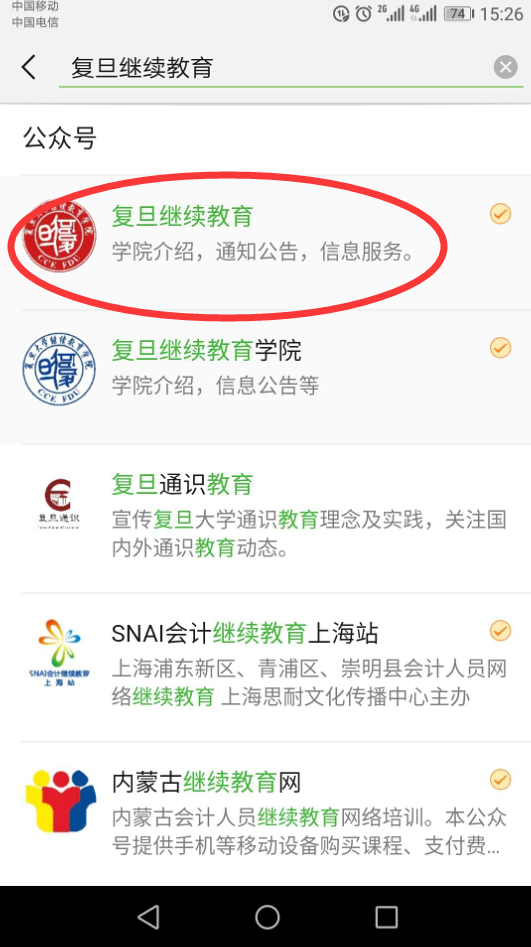 2. 点击左下角“微学院”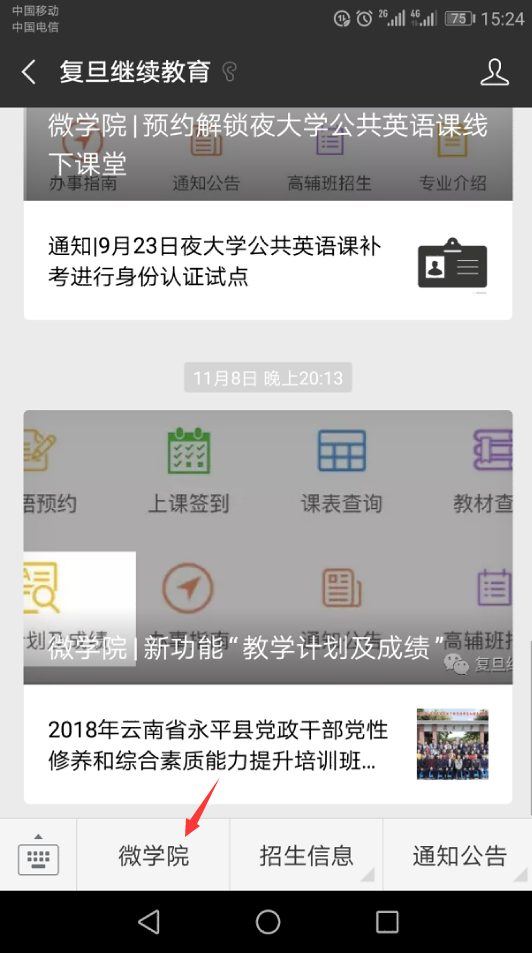 3. 下滑至自考栏，点击“申请本科论文”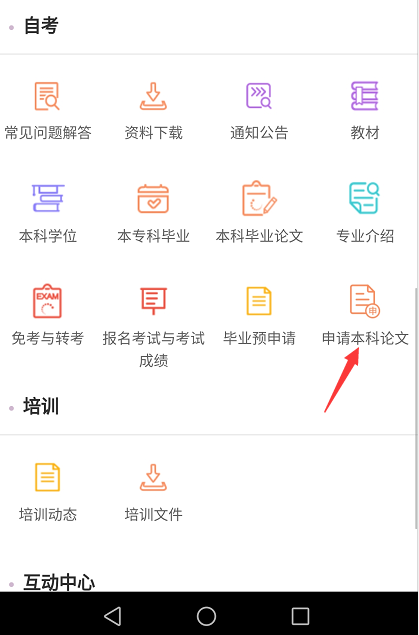 4. 填入信息，点击“提交申请”。申请完成后，于复旦大学继续教育学院官网通知时间前来现场办理。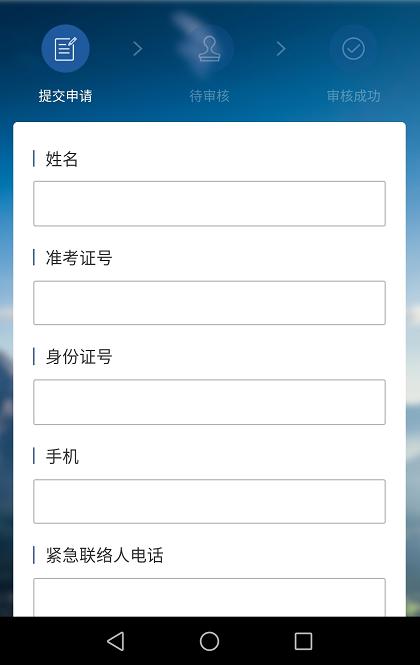 